College Summer Training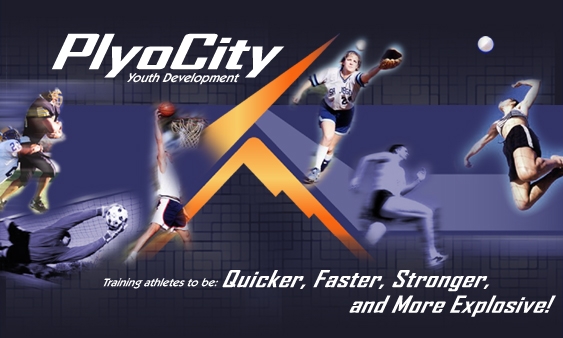 when: Training begins: June 4 – July 25 Tuesdays & Thursdays: 7:15pm-9:15pm: Elite Performance                   17363 Edison Ave. Chesterfield, MO 63017Train once per week, twice per week and at your convenience.  Plyometrics begins at 715pm-800pm; 800pm-915pm play and compete.  Elite Performance can be used for additional weight training upon request and with proper supervision. www.plyocitystl.comCurrent College Players & Seniors Playing Fall 2019Registration Details: Register Online (Pay for classes in advance & save your spot)www.plyocitystl.comPay $20 at the door – space limited so register online to ensure your spot.  **Players are able to cancel their classes 24 hours in advance and move their classes around based on their availability. CONTACT: Heather Cumbee(314) 518-5086heatherkea@yahoo.com